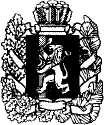 АДМИНИСТРАЦИЯ КАМЕНСКОГО СЕЛЬСОВЕТА МАНСКОГО РАЙОНА КРАСНОЯРСКОГО КРАЯПОСТАНОВЛЕНИЕ       24.12.2019                                                                               №  48                                                       с. Нижняя ЕсауловкаО внесении изменений в муниципальную программу «Благоустройство населенных пунктов Каменского сельсовета»В соответствии с Бюджетным кодексом РФ, руководствуясь п.1 ст. 19 Устава Каменского сельсовета, ПОСТАНОВЛЯЮ:1.  Внести изменения в муниципальную программу  «Благоустройство населенных пунктов Каменского сельсовета» согласно приложения № 1.2. Постановление вступает в силу в день, следующим за днем его официального опубликования в информационном бюллетене «Ведомости Манского района» Глава администрацииКаменского сельсовета                                                       В.П. Данилов